Grams:“TECHNOLOGY”				                            Phone:Off: 0884 -2300900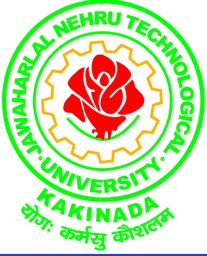 Email:registrar@jntuk.edu.in			                                                   Fax: 0884 -2300901	chs_eee@yahoo.co.inJAWAHARLAL NEHRU TECHNOLOGICAL UNIVERSITY KAKINADAKAKINADA-533003, Andhra Pradesh (India)(Established by Andhra Pradesh Act No. 30 of 2008)------------------------------------------------------------------------------------------------------------------------------------------ No. JNTUK-RP/App.Trg. /2016	                                                                                                         Dt:31.10.2016.Dr. Ch. Sai Babu, 								             M.Tech., Ph.D.REGISTRAR i/cTo The Principals of Constituent /Affiliated Colleges, JNTUKSir,Sub: 	JNTU Kakinada – Centralized selections for Apprenticeship Training to Engineering Graduates at Visakhapatnam on 3rd Nov. 2016 – Information/ Guidelines – Reg.Ref:	Mail dated 31.10.2016 from the Commissioner of Technical Education, Government of AP, Vijayawada, along with enclosures.***In the reference above, it is stated that the Department of Technical Education, Government of AP, in coordination with Board of Apprenticeship Training, Chennai, conducting ‘Apprenticeship Fair’ on 03.11.2016 at Vignans Institute of Information Technology, Visakhapatnam, in which about 25 major Companies/Organizations are participating to take the Apprentices. In this connection, I am by direction request you to give wide publicity regarding the above selections, among the students who passed Engineering Degree on or after April 2014, with instructions to attend the walk-in interview on 03.11.2016 at Vignans Institute of Information Technology, Gajuwaka, Visakhapatnam, with all Original Certificates.Copies of the detailed Schedule of the Interviews and Guidelines are herewith enclosed for ready reference.								             Yours sincerely,Encl: As above. REGISTRAR i/c Copy to the Secretary to Hon’ble Vice-Chancellor, JNTUKCopy to the Director, Academic & Planning, JNTUK